Lunenburg-Queens Services During COVID 19: WAVE 3Please note: All community updates are provided by the service providers themselves.  To provide an update:Copy the format belowUpdate informationSend in the body of an email to Rebecca.Guest@nshealth.caWave 3 updates are highlight in GREEN.AUpdated April 28, 2021Alcoholics Anonymous (AA) Meetings:Contact: refer to website                        Website: https://aa.org/                        Location: various belowService Changes:In person AA meetings have a limit of 10 people with social distancing and masking in place.SOME GROUPS MOVED TO ZOOM: Visit website for detailsNarcotics Anonymous (NA) Meetings Contact: www.centralnovaarea.ca1-800-205-8402Visit website for details.Updated July 6, 2020Autism Nova Scotia – South Shore Chapter: Contact: Rachel Whynot, Autism Support Coordinator
southshore@autismns.ca 
902-514-7489Website: http://autismsouthshore.ca/Service Changes:Our office remains closed to the public until further notice. All programs, supports and services are virtual. Please contact Rachel by phone or email The following programs have been developed to meet the current needs of our community: Family Connections Group:  The group meets on the 1st and 3rd Tuesday of every month from 3:00-4:30 on Zoom.  If you are interested in joining, please contact Rachel at southshore@autismns.caTeen/Adult Virtual Club: Autism Nova Scotia is offering a online/over the phone social program to help provide social opportunities for teens and adults with autism.  This program is open to teens and adults with autism across Nova Scotia. Dates: Wednesdays 5:00-6:30 (Teens) 7:00-8:30 (Adults)Virtual Trivia Club: Autism Nova Scotia's Virtual Trivia Club will host video call trivia games weekly on Tuesday afternoons. Attendees will join the call either online or over the phone. From there the Trivia host will commence the trivia game. Dates: Tuesdays 1:00-2:00 (Teens) 3:00-4:00 (Adults)If you would like to join one of these programs, or have questions please email Caitlyn at ctemple@autismns.caANS will be updating virtual social programs throughout the month; please visit http://www.autismnovascotia.ca/social-and-inclusive-programming for updatesCOVID-19 And Autism Related Resources : VISIT http://www.autismnovascotia.ca/covid19BUpdated April 28, 2021Bridgewater Justice Centre:Contact: 902-543-4676Website: https://www.courts.ns.ca/Location: Provincial COURTS Bridgewater Provincial Court    141 High St, Bridgewater, NS B4V 1W2Service Changes:Still waiting on further communication from the Supreme CourtAll Court matters are occurring remotely, no in-person participationAll Court inquiries should be made by telephoning the main line 902 543-04679.  If members of the public have to do business with the Court we will make an appointment to do so.Mandatory masks are required to enter the courthouse and Sheriff Services will screen everyone at the door before entry.Collecting names and numbers at the front counter for contract tracing purposes.  This practice will ceases once we return to a recovery mode.The Court Administration office is open and staffed Monday through Friday 8:30 – 4:30.CUpdated July 7, 2020Canadian Mental Health Association:		Contact: 902-466-6600 or Toll Free 1-877-466-6606   Director: Pamela Magee 902-466-6600 ext 203                     Email: pamela@novascotia.cmha.ca		Website: https://novascotia.cmha.ca/Location: 45 Alderney Drive, Suite 200, Dartmouth, Nova Scotia, B2Y 2N6Service Changes: FREE newly created COVID-19 virtual Information – Wellness Resource Hub https://caringtogether-cmhans.ca providing the latest information and resources regarding COVID-19, contains links to wellness resources and activities to support their health, resilience and wellbeing during these uncertain times]Contact them if you have resources to add to the Wellness Hub; such as:Facebook eventsOnline recreational activitiesActivities to help keep children occupied and help parents cope during the work-from- home, work-dayHealthy lifestyle tips and ideasSelf-Care resources, tips and ideasChester Transportation Society Community Wheels:		Contact: 902-275-5585Email: commwheels@sswap.caWebsite: http://ruralrides.ca/services/chester-community-wheels/		Location: 23 Collicutt Rd., Chester, NS, B0J 1J0Service Changes:Municipality of Chester Transportation  Society Community Wheels are continuing service to ridershipUsing vans and bus which allows space for social  distancing (no booking travel in compact car) Following the lead from Health Canada guidelines as are other  RTA member organizations Community Café:		Contact: Community CAFÉ on FacebooK		Website: Community CAFÉ on FacebookLocation: St Paul’s Lutheran Church Hall at 25 Phoenix Street, BridgewaterService Changes:Take out ONLY Wednesdays 5-530pmUpdated April 28, 2021Community Links:		Contact: Karen Field, Regional Coordinator for Lunenburg/Queens			   Karen.Field@nscommunitylinks.ca		Location: 902-543-1415Service Changes:None reportedUpdated August 24, 2020Correctional Services:Contact:    902-543-4721 (Bridgewater)                     902-354-5532 (Liverpool)                   Email: raeann.fleury@novascotia.ca (Liverpool Probation)                             Website: https://novascotia.ca/just/Corrections/Community_Offices.aspLocations:  Provincial Building, 99 High Street, Suite 216, Bridgewater         76 Water Street, LiverpoolService Changes:Offices have remained open throughout and all staff are now working back in the office while following Public Safety Guidelines  Scheduling more in office appointments with clients, while also continuing work with clients virtually (via telephone, no online services at this time)Covid screening takes place with all clients before they come into the office As per Public Safety Guidelines, masks are required for anyone entering the office Meetings with outside agencies are happening again while following safety protocols All offices equipped with proper PPE and cleaning supplies DUpdated Sept 15, 2020Department of Community Services:Contact: General Inquiries 902-543-5527
              Child Welfare Services 902-543-4554
Website: https://www.novascotia.ca/coms/department/contact/WesternOffices.html#lunenburgLocation: Provincial Building, 99 High Street, Bridgewater, Nova Scotia, B4V 1V8 Service Changes:Child Protection remains an essential business function, and all Community Services offices are operational. If someone suspects a case of child abuse or neglect, there is a duty to report, either through your local DCS office or by calling 1-866-922-2434. Disability Support All residential care facilities licensed under the Homes for Special Care Act - including Long Term Care Facilities and licensed Disability Support Program funded residences are open to essential visitors only following safety protocols in place.All Care Coordinators equipped with proper PPE and cleaning supplies. DCS continues to pay core funding to Adult Service Centers and they, in turn, are supporting participants in community in a host of wonderful ways.DCS has increased amount of respite funding available in the Disability Support Program in order to help families get the support they need during these unusually challenging times.Respite Services is making a policy exception to provide any family already in the Direct Family Support (DFSC) for Children or Flex Funding (Flex at home living with Family and Flex Independent) program with additional respite funding (above their current approved level) This can be used to assist with support while schools and Day programs are closedPhone: 902 541 8233Cell:  902 514 7489 Web Site: www.autismsouthshore.caUpdated April 29, 2021Support for Income Assistance Clients: Income Assistance moved back to vital teams for a minimum of two weeks.  This will mean a small number of staff at the office and remainder working from home.  Clients are still encouraged to reach out to their regular workers, leave a message if needed.  They can also contact the phone service.  EEarly Years:		Contact: 902-543-0850	Website: https://novascotia.ca/dhw/healthy-development/enhanced-home-visiting.aspLocation: 215 Dominion Street, Suite 200, Bridgewater, NS, B4V 2K7Service Changes:Western Zone Public Health Early Years staff are actively engaging in social distancing to minimize risk to families and communitiesContinue provide Public Health support to families in the Western Zone Effective March 17, 2020 modified service delivery to support families through remote communications rather than in person hospital and home visitsIn hospital prenatal and postpartum Early Years Public Health screening will temporarily be suspendedScreens will be completed by telephonePublic Health Nurses (PHN’s) will use their assessment and judgement to determine if a postpartum home visit is deemed necessary to support the short term needs of familiesFor families currently engaged in the Enhanced Home Visiting Program Community Home Visitors will provide support by phone, email or through a virtual connectionUpdated August 7, 2020Employment Solutions:Contact: See Below		Website: https://empsolutions.ca/		Location: See BelowService Changes:Employment Solutions Society, Nova Scotia Works staff have returned to our centers in Bridgewater, Liverpool, Hubbards and Chester. For assistance with our free employment services through phone, email, or a virtual call please contact our office toll free at 1-866-711-0411 or email: info@empsolutions.caWe are now scheduling in-person meetings and self-serve appointments by appointment only. Appointment times begin at 9am, 11am, 1pm, or 3pm. Visitors will have 1 hour. Our doors remain locked at this time. Our staff will greet you at the centre doors to inform you of our protocols and conduct a screening questionnaire.To schedule a time at our Bridgewater location please call 902-543-2479 or email info@empsolutions.caTo schedule a time at our Liverpool location please call 902-356-2039 or email khuskins@empsolutions.caTo schedule a time at our Hubbards or Chester location please call 902-275-8178 or email jlecky@empsolutions.ca.
FFood Banks/options:		Contact: See below		Website: search on Facebook		Location: See BelowService Changes:Chester: 101 Valley Road, Chester, NS, B0J 1J0902-275-5304Foodbank open Wednesdays and will stay open as long as they have food Bridgewater: 150 Churchill Street, Bridgewater, NS, B4V 1S2902-543-1915Open Tuesdays and Fridays 12:30pm-3:30pm Lunenburg: 283 Lincoln Street, Lunenburg, NS, B0J 2C0 Phone in order to be delivered ONLY 902-634-4035New clients to call and registerMahone Bay : Mahone Bay Centre, 45 School Street, Mahone Bay, NS, B0J 2E0902-624-0890Food Bank  (2nd and 4th Tuesday of the month from 9:00-11:00)New Germany: 4960 Highway 10 New Germany, NS B0R 1E0Wednesday (10-12)As of March 17, 2020: Open usual hours * Limited inside access * Handing out pre-packaged bags at the doorLiverpool: 344 Main Street, Liverpool, NS902-354-4894Open Tuesdays from 10 am - 3 pmFood will be provided outside the building at all locationsAlso see “Souls Harbour” in belowFaith and Religion:Anglican Parish:		Contact: Cherry Workman 902-354-3110		Website: Trinity Facebook page		Location: QueensService Changes:Church Buildings in the Anglican Parish of South Queens are closed at least until mid-MayWorship is being recorded and aired through Trinity's Facebook page and via You Tube - Cherry WorkmanUpdated April 28, 2021Family Resource Centres: Lunenburg, Queens, Digby and Shelburne		Contact: See below		Website: https://www.southshorefamilyresource.org/Locations: Bridgewater – Better Together Family Resource Centre 902-543-3119Liverpool – Queens Family Resource Centre 902-354-7176Shelburne – King Street Family Resource Centre 902-875-3256Digby – The Family Centre 902-245-2300Services:CLOSING to the public until May 12th inclusiveStaff will continue to work in Centre to support families as they needFamilies are encouraged to reach out to their nearest centre.Updated July 14, 2020Freeman House:                        Contact: 902-543-7444 or Toll Free 1-877-882-7722                        Website: FSAWNS.com @FSAWNS on all platforms (twitter, IG, FB)                         Location: 48 Empire Street, Bridgewater, NS B4V 2N1Service Changes:Freeman House is working at individual, community and system levels with the most vulnerable youth & families of our communities in support of Nova Scotia Government #PreventionMeasures to flatten the curve on #COVID19 for all. Freeman House continues to offer virtual services, and limited in-person meeting only as required.  To connect with Freeman House Youth Outreach, you can text, call or email Corey and Josh:Josh Goode 902 521-8486 joshgoode.fh@gmail.com   Corey Wright 902 521-8995 coreywright.fh@gmail.comTo connect with Freeman House Family Connections, you can text, call or email Natasha MacSween 902 398-1055 natashamacsween.fh@gmail.com   To connect with Freeman House Mens Intervention, you can text, call or email Kristi Tibbo 902 521-1174 chrishessian.fh@gmail.comTo connect with our local Housing First Housing Support/HomelessnessPrevention Program, you can text, call or emailDonette Getson 902 212-1055 donettegetson.fh@gmail.comTo connect with Freeman House Housing Support/Homelessness Prevention Program Cindy 902 521-5596 lisaryan.rhdc@gmail.comIn-person Supported Access to Primary Health Care is not available at Freeman at this timeExisting patients can be supported via phone and have prescriptions filledGGaming:		Contact: 1-888-347-8888		Website: https://gamblingsupportnetwork.ca/		Location: n/aService Changes:The Gambling support network is available 24/7 by calling 1-888-347-8888, or by going to the website https://gamblingsupportnetwork.ca/ They are connected with a clinical therapist either immediately or they are connected within 30 minutesOngoing appointments offeredCan request booklets of support for themselves or loved ones to be mailed to their homesGamblers Anonymous 902-252-3132HUpdated August 7, 2020Harbour House:Contact: 24-Hour Transition House Desk 902-543-3999 or Toll Free             1-888-543-3999  Email: thw@harbour-house.ca
Administration    902.543.3665  Email: executivedirector@harbour-house.ca
Outreach 902-543-9970             Email: outreach@harbour-house.ca
Child and Youth 902-543-9970             Email: youth@harbour-house.caWebsite: http://harbour-house.ca/Location: not disclosedService Changes:Ongoing in house shelter services for women and childrenStopped accepting in person donationsFull masking policy for clients, visitors and staff (June)Support line available 24-7Child and Youth and Womens Outreach are working out of our offices at the shelter and are continuing to offer in person and virtual meetingsFacebook page will post updates and can receive messages Offering counselling and services via phone, text, or email.Updated September 10, 2020Housing: Lunenburg Queens Homelessness Prevention and Housing Support Program		Contact: Liz Ryan 902-521-5596   Rural Housing Development CoordinatorService Changes:Continue to work to ensure those who are the most vulnerable to the pandemic are able to remain safe, connected, and cared for in their communitiesBusier than ever supporting local neighbors in relocating people experiencing homelessness into any locally available short-term housing, and, working together with partners across the Province, to help any local people who are able to exit temporary shelters and facilities where they could be at elevated risk of contracting the virus.Pausing the referral process temporarily in order to best support those currently on the caseload and waitlist. I, J, K, LUpdated July 27, 2020Library:		Contact: 902-543-9222Website: www.southshorepubliclibraries.ca		Location: 135 N. Park St, Bridgewater, NSService Changes:OPENUpdated April 29, 2021Lunenburg County Seniors’ Safety:Contact: Office:902-543-3567   Cell: 902-521-1506   Email: Chris.Acomb@bridgewaterpolice.caWebsite: https://novascotia.ca/seniors/senior_Safety_Programs.asp                        Location: Lunenburg County       Service Changes:The Lunenburg County Seniors’ Safety Program will not be carrying out home visits for the next 2 weeks.  Services continue to be available.MUpdated April 28, 2021Mental Health and Addiction:                        Contact: See below for each program                        Website: http://www.nshealth.ca/mental-health-addictions                        Location: See below for each programService Changes:Virtual appointments are encouragedIn-person visits are on a case to case basisWe are operating at a 25% capacityScreening will take place at front desk for anyone that visits the location as well as two days prior through reminder calls for face to face visitsSocial distancing (6 feet) practiced with clients and coworkersMandatory masking and visors for all staff Medical masks will be provided to all clients and supports when entering the buildingGroups are moving to virtualAny and all questions can be directed to 902-543-5400Opioid Use TreatmentTBAICAN (Conquer Anxiety and Nervousness) – Anxiety Program (18 plus years of age)People looking for help for anxiety and depressionThis program provides adults with a manual or access to a secure website, skill demonstration videos, and weekly telephone support from a coachThis service is private and confidential and offered through the Strongest Families Institute.   To self-refer please go to: https://login.strongestfamilies.com/folder/1963/Strongest Families Institute is a not-for-profit corporation providing evidence-based services to children and families seeking help for mental health and other issues impacting health and well-beingSupporting families over the phone and Internet in the comfort and privacy of their own home.Children and youth from 3-17 years of age:Attention Deficit Hyperactivity DisorderOppositional Defiance DisorderAnxiety DisorderNighttime Bedwetting *Dependent on fundingSelf-referrals can be made during this high anxiety providing time http://strongestfamilies.comThe Mental Health Provincial Crisis Line is available 24 hours a day, 7 days a week to anyone experiencing a mental health or addictions crisis or someone concerned about them, by calling 1-888-429-8167 (toll free)Wellness Clinic: Fishermen’s Memorial HospitalContact over the phone is strongly encouragedIf in person is necessary, social distancing and mask wearing will be practiced1-902-634-8807 ex 171-3228Wellness groups are currently not being offered at the moment Therapy Assisted Online (TAO) Self-Helphttps://taoconnect.org/what_is_tao/ns/Calming your worry Let go and be well Interpersonal relationships and communication Leave Your Blues Behind Improving Your MoodEvaluating Alcohol and other Drug Use Pain Management NNational Student Loans:		Contact: Toll Free 1 888 815-4514		Website: https://www.csnpe-nslsc.canada.ca/en/home		Location: National Student Loans Service Centre, P.O. Box 4030,    Mississauga ON, L5A 4M4Service Changes:Government of Canada has announced its plan to pause the repayment of Canada Student Loans until September 30th, 2020, with no accrual of interestPending parliamentary approval, these measures will become effective March 30th, 2020This will include pre-authorized debitsUp to date details at https://www.csnpe-nslsc.canada.ca/en/homeUpdated April 28, 2021Native Council of Nova Scotia: Contact: 902-354-2751		Website: http://ncns.ca/		Location: 180 White Point Road, PO Box 2028, Liverpool, N.S, B0T1K0
Service Changes:Working from homeContact with people through phone, email, Facebook, messenger, skype, etc. APTEC Case Manager: Albert Conrad: 902-523-4052CHIP Facilitator:  Diane Warner:  902-354-8177Education Director:  April Hiltz:  aprilhiltz@eastlink.caHomelessness Facilitator:  Bonnie Francis: 902-350-2884Rural Native Housing Officer:  Tim Labrador: 902-350-1590Aboriginal Connection in Trades an Apprenticeship: Soni Ann Keans : 902-350-6631NS Early Childhood Development Intervention Services (NSECDIS):		Contact: Toll Free 1-844-292-6730 Fax: 1-902-354-5004 (Liverpool)			   Email: info@nsecdis.ca		Website: https://www.nsecdis.ca/Location: NSECDIS Central Office, 276 Bedford Highway, Suite 104, Halifax,   Nova Scotia, B3M 2K6Service Changes:Services offered via phone, email and video conferencingContinuing to receive referrals through our Central OfficeDevelopmental Interventionists will continue to be in touch with families to provide remote consultation on child development, family support, case coordination and transition support (including school and pre-primary transitions)Please do not hesitate to contact if you have any questions regarding NSECDISUpdated July 7, 2020Nova Scotia Legal Aid: 		Contact: 902-543-4658 or Toll Free 1-866-543-4658		Website: https://www.nslegalaid.ca/updated-notice-about-nsla-services/		Location: 202-141 High Street, Bridgewater, NS, B4V 1W2Service Changes:Office is open by appointment only (no walk-ins).Continue to do as much as possible remotely/by telephone; however, can do in-person appointments where necessary and safe to do so. Staff and lawyers are working partially from home (rotating in-office schedule), but remain accessible by phone and email whether in office or at home.Potential clients should continue to apply online at www.nslegalaid.ca or call numbers above if no access to internet. Courts now require non-medical masks be worn in all common areas – more info: https://www.courts.ns.ca/News_of_Courts/COVID19_Preventative_Measures.htm.OUpdated May 6, 2021Our Health Centre:Chester Community Clinic at OHC 902-275-4414 PRESS OPTION 2
Walk-In Clinic 902-273-2098
OHC Administration Office 902-275-3847                          Website: http://www.ourhealthcentre.ca/                          Location: 3769 Highway # 3, Chester NS B0J 1J0Walk-in Clinic hours for May  PLEASE do not come to the second floor walk-in clinic if you do not have an appointment. During the pandemic all appointments must be booked over the phone-please leave a message & calls will be returned at least 1 hour before the shift begins.  1-902-273-2098  Tuesdays                                                     May 11th,18th &25th  10am-2pmThursdays                                                   May  6th, 13th, 20th & 27th      9:00am-1:00 pm4:30-8:30 pm         Saturdays                                                    May 1st,8th,15th,22nd,29th   9:00am-1:00pm                         You must wear a mask – please bring one with youNS Health Services @ OHCNSH Primary Care clinic on the first floor at OHC  : PLEASE call 1-902-275-4414  OPTION 2 do make an appointment  NSH Mental Health & Addiction Services- first & second floors at OHC  : The  Opioid Use Disorder Clinic are on Monday afternoons. Call 902-634-8807 X 1713307 for more info or to book an appointmentFor other Mental Health & Addictions services please call the Bridgewater office intake line 1-902-543-5400 or 1-855-922-1122NSH Continuing Care- second floor at OHC: Staff may be working from home ; if you have questions or concerns please call the intake line  1-800-225-7225 NSH Public Health -second floor at OHC: Staff will be working from home; if you have questions or concerns  please call  1-902-275-3581; 1-902-634-4014 or 1-902-543-0850NSH Blood Clinic -first floor at OHC: Call 1-833-998-2722 between 7 am – 5 pm Monday to Friday to book an appointment at one of the South Shore Hospitals NSH Diabetic Clinic: first floor at OHC:Please call 1-902-624-7338 for an update on the satellite services offered  at OHC NSH Smoking Cessation Program- second floor at OHC:To minimize the risk of exposure, groups will continue to be temporarily suspended. Individual services will; be offered by telephone or Zoom. If you would like to self-refer, please call Caelin Campbell 1-902-527-5083 P, Q. RSSalvation Army		Contact: 902-543-0356		Website: https://salvationarmy.ca/		Location: 215 Dominion St, Bridgewater, NS B4V 1N2Service Changes:By appointment onlyCall 1-902-543-0356Updated May 6, 2021Schools-Plus:		Contact: See Below		Website: https://www.ednet.ns.ca/schoolsplus/en/what-schoolsplus		Location: SSRCE schools	Service Changes:SchoolsPlus staff will continue to support students and families virtually or by phone. We continue to accept referrals via contacting the SchoolsPlus Facilitator/ Parent Navigator although no home visits will occur until the lockdown is over. We continue to work from our schools or our homes depending on what is needed. SchoolsPlus Facilitators/Parent Navigators:Linda Jensen-Bridgewater, Newcombville, Petite Rivier and Mahone Bay Schools 902 521 9817 ljensen@ssrce.caShannon Vincent-Queens County, Hebbville, Pentz and Mahone Bay 902 523 1451 svincent@ssrce.caColleen Myra-New Germany, West Northfield and Chester Area 902 523 4360 cmyra@ssrce.caUpdated April 28, 2021Second Story Women’s Centre:		Contact: 902-634-3044		Website: https://www.secondstory.ca/		Location: 18 Dufferin St, Lunenburg NS B0J 2C0Service Changes:CLOSED for in-person, virtual onlyUpdated July 14, 2020Senior Wheels:		Contact: 902-543-2255		Website: https://www.seniorwheels.ca/		Location: 426 King St, Bridgewater, NS B4V 1A9Service Changes:To book a ride please call 902- 543-2255All clients must wear a mask, if they don’t have one, they will provide them, 1 per tripThe wheelchair ramp will not be used until further notice because of social distancingScotia Business will book the pickups 1/2 hr. apart, instead of 20mins. This will give the driver time to prepare the bus for the next rider (cleaning etc.) Only 2 clients on the bus at the same time\They serve all seniors over the age of 60, handicapped and disabled persons of any ageServe the Town of Bridgewater and the Municipality of the District of Lunenburg within a seven- kilometer radius of the Town of Bridgewater boundariesFive days a week - Monday thru Friday from 8:00 A.M. till 12:00 P.M. and from 1:00 P.M. till 5:00 P.MUpdated August 7, 2020Service Canada:                              Website: https://www.canada.ca/en/employment-social-development/corporate/portfolio/service-canada.htmlLocation: 77 Dufferin Street, Bridgewater Nova Scotia B4V 3J1Service Changes:Service Canada Centre Bridgewater is open for walk in clients who can not self-serve electronically.Encourage any clients who need Service to use online  (Canada.ca)  and phone channelsOutreach activities are available virtuallyThe Halifax location is also open for any clients who can not self serve electronicallyOther offices in the province are being prepared and will re-open in a phased manner with precautionsSouls Harbour:		Contact: search on Facebook		Website: search on Facebook		Location: 136 Pleasant Street Bridgewater, NS B4V 2L2Service Changes:Drop In Cafe is ClosedBagged Lunches given out at the door for anyone in needMonday, Tuesday, Thursday and Friday between 1 and 3Must comply with social distancing 2 m or 6 feet at the doorUpdated May 7, 2021 South Shore Community Justice:		Contact: See below		Website: n/a		Location: 129 Aberdeen Rd, Bridgewater NS B4V 2S7Service Changes:All in-person work is paused until at least May 13Continue to accept Restorative Justice ReferralsAll reports and updates will be sent as usualContinue to connect with our clients via phone, text, email or video conferencingThere are some instances where we may be able to move a Restorative Justice session ahead virtually (case-by-case basis) Adult referrals send to ARJ.Bridgewater@novascotia.caYouth referrals send to sscjs@eastlink.caTo reach each staff member directly:Nicolle Lovett, Executive DirectorEmail: sscjs@eastlink.caCell Phone: (902)298-4249Emily Tallon, CaseworkerEmail: rjcaseworker@eastlink.caCell Phone: (902)298-3700Charlene Flint, CaseworkerEmail: rjworkercharlene@eastlink.ca Cell Phone: (902) 298-3700 (Charlene will have her own cell phone within the next week and I will update with that number at that time)Jane Lawrence, Office AdminEmail: officeadminjane@eastlink.caMain Line: (902)543-1841  - Jane will periodically be in the office and can check voicemails at that timeUpdated December 7, 2020South Shore Sexual Health:		Contact: (902) 527.2868 for phone calls and texts  Email: southshoresexualhealth@gmail.com		Website: http://www.sexualhealthlunenburg.com/		Location: 109 Logan Road, Unit 1B (out back), BridgewaterService Changes:In person presentations and events are temporarily limitedCompassionate items - depending on funding and grants. Includes some forms of contraception, pregnancy tests, emergency contraception, menstrual supplies, and gender-affirming items.Drop in’s are still permitted when open and appointments can also be made.Please do not drop in if you are coming from a high risk area or have been exposed to Covid. Contactless delivery or pick up can be arranged.Door is locked. Ring doorbell and staff will perform Covid screening and invite you to sanitize your hands. Update May 6, 2021SSWAP (South Shore Work Activity Program)Contact: 902-275-5585 or Email: info@sswap.caWebsite: https://sswap.caLocation: 23 Collicutt Road, Chester NS B0J 1J0Service Changes:The building is closed to the public and all services are being offered virtually for participants enrolled in the program.  Employees are working from home but are able to respond to emails.  The telephone is checked daily for messages and calls are returned within 24 hours by the appropriate staff.T, U, V, W, XYUpdated July 14, 2020YMCAContact: 902-543-9622 or 902-521-3599 Website: https://ymcalunenburgcounty.org/                          Location: See belowService Changes:·         Lunenburg County YMCA (High Street location) is open to the public            Check the website ymcalunenburgcounty.org for a list of programs and hours of operationso or call  the Membership Desk at 902-543-9622  Contact Kim Roy, Centre Manager kim.roy@ns.ymca.ca for any inquiriesYMCA King Street Youth Centre (king street locationo    OPENED  Friday July 3, 2020o    Register in advance for all Youth Pro-grams on the day of programming by phoning the YMCA Membership Desk, 902-543-9622 and provide name and phone number. Programs are limited to 8 youth.·         When you enter the Youth Centre, there will be new things to do to keep yourself and others safe and healthy:Answer 3 questions about your health situation:§  Do you have symptoms of COVID-19?§  Have you been in contact with anyone who has tested positive for COVID-19?§  Have you been outside of, or in contact with anyone outside of, the Atlantic Canada bubble in the last 14 days§  Wash your hands.§  Follow the arrows and social distancing protocol found throughout the centre.§  Most of all be patient and kind. We are all navigating these new waters together and welcome back!Youth Centre phone is checked several times a day (902) 530-3392·         All youth programs are FREE·         Pre-booking in advance required for all youth programs on the day of programs. To register, call the YMCA of Lunenburg County, Membership Desk, phone 902-543-9622·         Limited to 8 youth participants·         Location: YMCA King Street Youth Centre, 416 King Street, Bridgewater·         Ages: 11—18 yrs·         Fridayso    Dinner & Movieo    Time: 5:30—9:00o    A chance for youth to gather, enjoy a home cooked meal and watch a movie together. All meals will be provided.·         Saturdayo    Chill Zoneo    Time: 1:00—4:00o    Come chill and enjoy all the youth centre has to offer! Pool table, air hockey table, foosball table, over 40 board games, Xbox, Wii, video games, Netflix, and free Wi-Fi.·         Wednesdayo    Youth Leader Programo    Time: 6:00—9:00o    This program prioritizes leadership training through participation in skill development session, team-work, self-government and volunteer placement. Through workshops, guest speakers, activities, role playing, etc. Youth are engaged in present day issues, solution focused techniques, and skill building activities that will give them the tools they need to be the leaders of today.·         For information on youth programs, please contact Kim Whitman-Mansfield, Youth Coordinator at 902-530-3392 or email: kim.whitman-mansfield@ns.ymca.caZ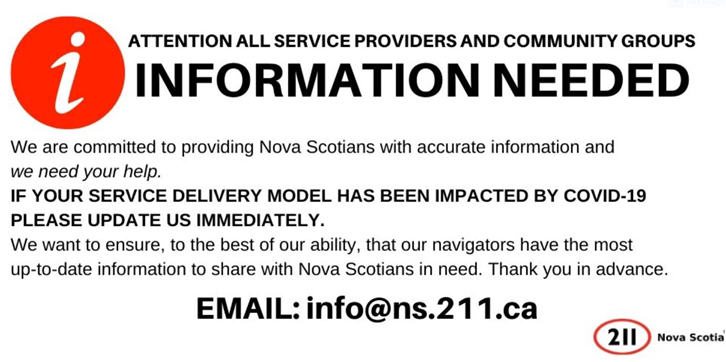 